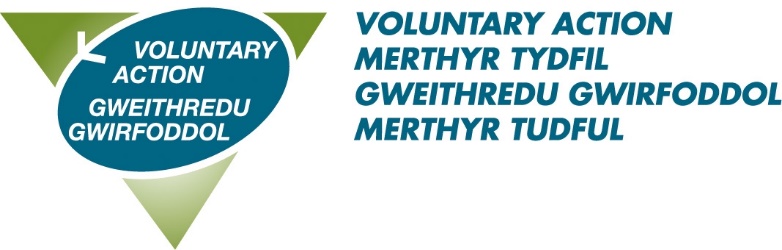 Job Title: Business Support Officer – 37 hours per week **About us: Voluntary Action Merthyr Tydfil (VAMT) is the County Voluntary Council (CVC) for the County Borough of Merthyr Tydfil and has existed since 1997.  VAMT is a part of Third Sector Support Wales (TSSW) which is a network of support organisations for the third sector. Our shared goal is to enable the third sector and volunteers across Wales to contribute fully to individual and community well-being, now and for the future.About this role: You will provide essential and practical support to the Business & Finance Manager and the wider organisation by undertaking a variety of administrative tasks to ensure effective service delivery.To secure this great opportunity you will have: A positive can-do approach, with the ability to be an ambassador for the voluntary and community sector.  Experience of working within an office environment and conduct yourself in a friendly and professional manner to work with colleagues, tenants, VAMT’s membership or organisations and visitors to the Voluntary Action Centre.Benefits of working with us:
A flexible working scheme 28 days annual leave rising to 33 on completion of 5 years’ service8 bank holidays 3 concessionary days Enhanced sick payA very generous pension scheme – 10% employer contributionEmployee Support Programme** We are currently trialling a “4 Day Week”; 80% time, for 100% salary, while maintaining 100% service delivery. This post is subject to a successful 6-month probation period.For an informal discussion about the role, please contact: Laura Johnson on 07340 055617 or laura.johnson@vamt.net To download an application pack please click here Closing date: Monday 5th August, 12pm       Interview date: Monday 12th August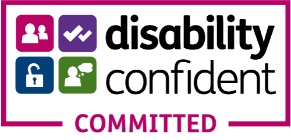 